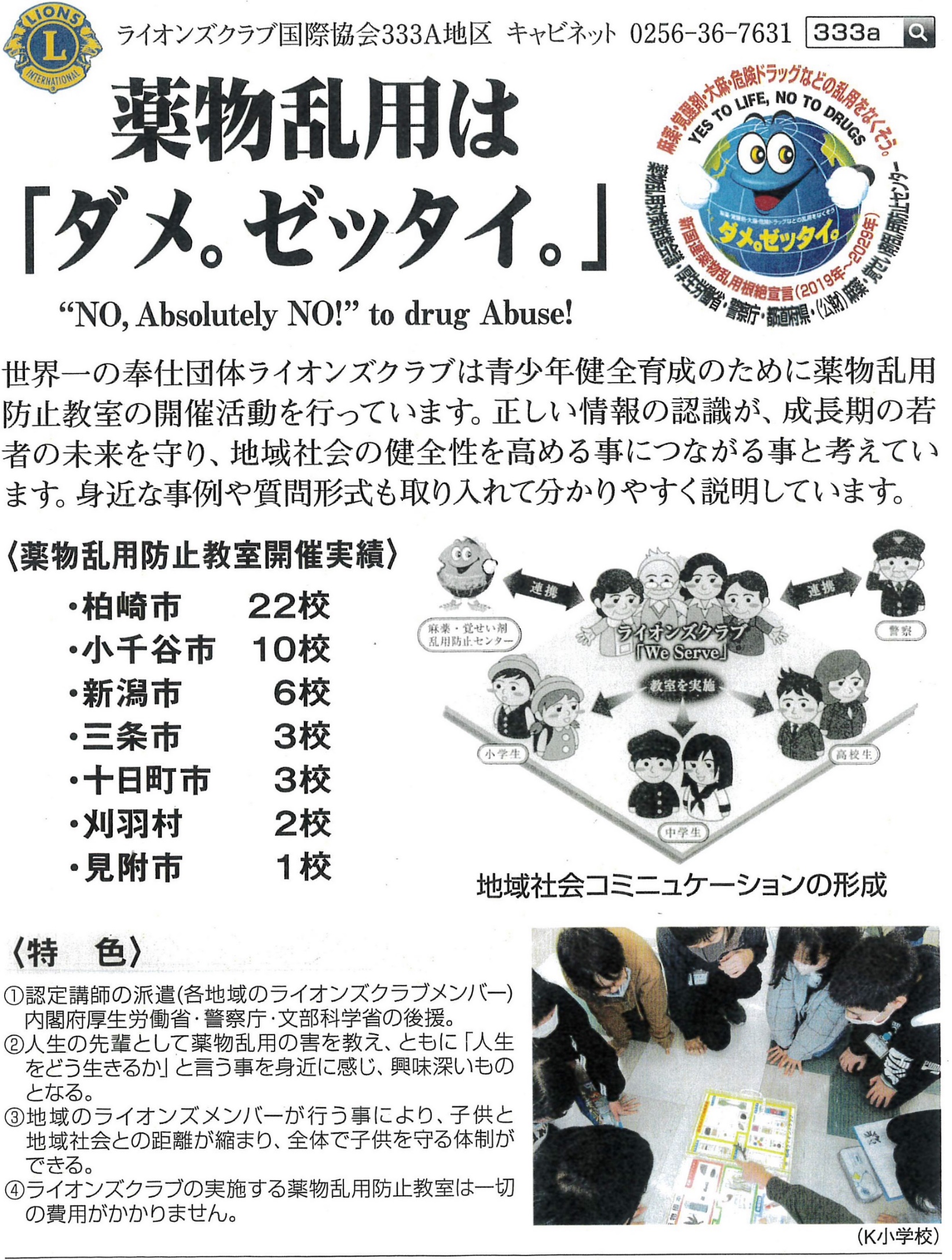 ライオンズクラブ国際協会333-A地区 ○R ○Z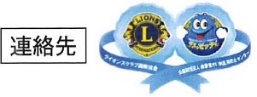 				 ○○○ ライオンズクラブ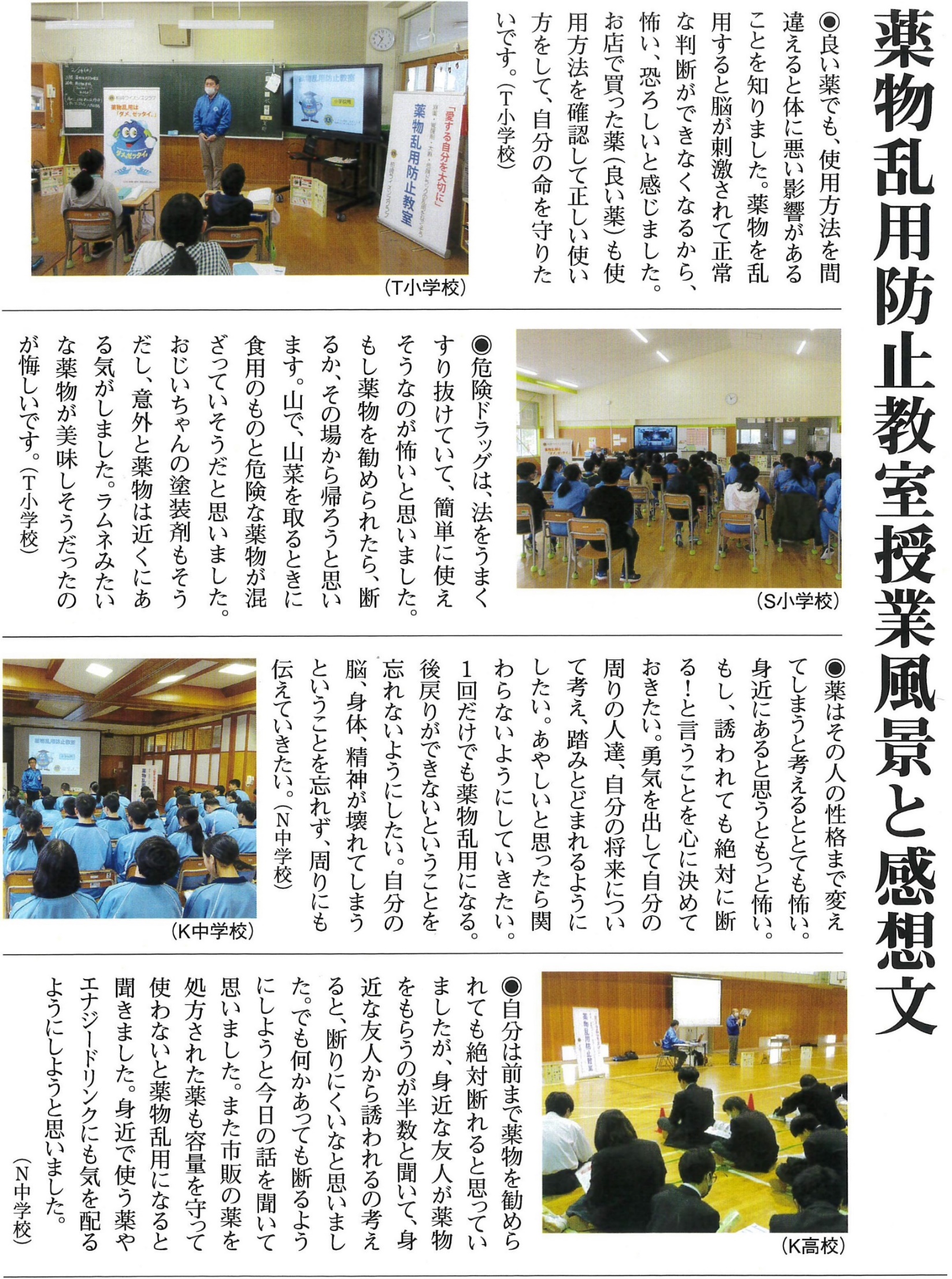 ライオンズクラブ国際協会333-A地区 ○R ○Z				 ○○○ ライオンズクラブ